Отделение Пенсионного фонда Российской Федерации по Новгородской области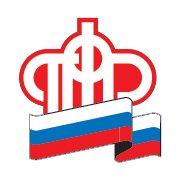 Анонс вебинара Отделение Пенсионного Фонда Российской Федерации по Новгородской области приглашает работодателей принять участие в бесплатном вебинаре по теме: «Актуальные вопросы представления отчетности в ПФР». Вебинар состоится 10 февраля 2021 г. в 10.00 часов. Посмотреть его можно прямо со своего рабочего места. Понадобится только доступ в интернет, колонки или наушники. Ссылка на регистрацию для участия в вебинаре:  https://w.sbis.ru/webinar/vnpfrСпикер: Ольга Владимировна Макарова - начальник отдела организации персонифицированного учета и взаимодействия со страхователями ОПФР по Новгородской области.План вебинара:Виды сведений (отчетности), представляемых работодателями в ПФР                     (формы СЗВ-М, СЗВ-СТАЖ и СЗВ-ТД). Отличия, правила заполнения, сроки представления. Изменения в порядке и сроках представления форм СЗВ-ТД                                    с 01.07.2021 года. Как проверить правильность заполнения сведений. Сравнение данных, содержащихся во всех представляемым в ПФР формах.  Как без штрафов исправить ошибки (несоответствия) в представленных сведениях.Ответы на вопросы.Пресс-служба Отделения ПФР по Новгородской области  98-75-22, presspfr@mail.ru
https://pfr.gov.ru
